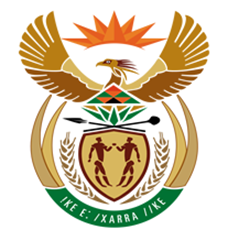 NATIONAL ASSEMBLYQUESTION FOR WRITTEN REPLYQUESTION NUMBER: 1518 [NW1719E]DATE OF PUBLICATION: 2 JUNE 20171518.	Mr R A Lees (DA) to ask the Minister of Finance:(1)	With reference to the revelations made in court that the former SA Revenue Services (SARS) Group Executive of Business Intelligence (name furnished), remained employed by the (a) National Intelligence Agency (NIA) and (b) State Security Agency (SSA), while she was employed by SARS, was the Commissioner of the SARS aware that the specified person was still employed by the NIA and SSA while in the employ of SARS; if not, why not; if so, what are the full details of the reasons why SARS permitted this arrangement;(2)	whether the specified person received any compensation from the NIA and SSA during her employ at SARS; if so, what are the details of all compensation received in each case;(3)	what are the full details of the (a) specified person’s deployment to SARS as a spy and (b) persons the specified person spied on;(4)	whether there are other SARS employees who (a) are currently or (b) ever were employed by the SSA in a covert capacity; if not, what is the position in this regard; if so, what are the full details in each case?			NW1719EREPLY:In the period the Commissioner has been employed with SARS, there is no record of the said GE.SARS is unable to respond on behalf of SSA.Please refer to response one (1) above.SARS employees are employed in the capacity for which they are contracted for.